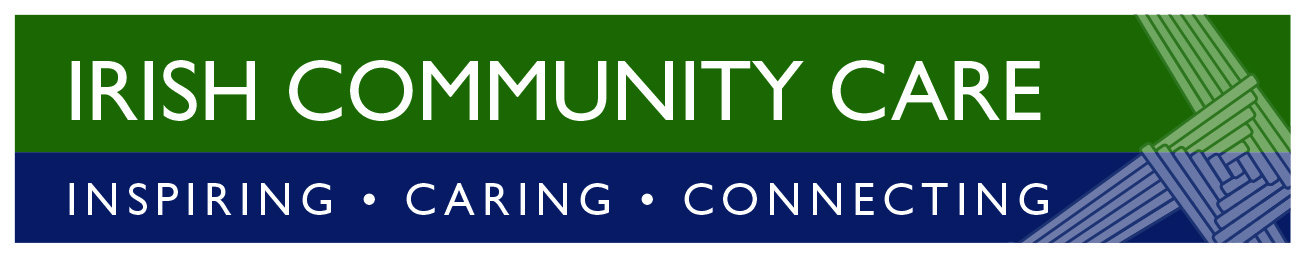 Registered Charity No: 1136760; Company No: 07259164Irish Community Care is a charitable company whose aim is to ensure well informed, empowered and vibrant Irish communities in the North West. We are recruiting dynamic individuals with track record of leadership and innovation to join our exciting new service ‘Travelling to Independence’ The service will improve opportunities, quality of life, access to services and health and wellbeing for the Irish Traveller and Gypsy community in West Cheshire. The service is underpinned by an Asset Based Community Development (ABCD) focusing on systems change through community strengths and skills. Post 1:Job Title:  Project Co-ordinatorHours: Full Time 35 hours per weekSalary:  26000 per annum This is an exciting opportunity to develop an asset based strategic approach to engagement with the communities across West Cheshire. You will be responsible for managing, developing and ensuring delivery and sustainability of culturally appropriate advice advocacy support and community development services. Post 2:Job Title: Advice Advocacy and Support WorkerHours: Full Time 35 hours per weekSalary: 22500 We need a dynamic community focused individual to deliver one to one case work interventions with the communities living in or passing through Cheshire West. You will offer support to individuals to identify strengths and assets which help to resolve immediate and crisis situations and more enduring issues; make links with and refer to appropriate partner agencies; promoting a multiagency approach. Post 3:Job Title: Community Development WorkerHours: Full Time 35 hours per weekSalary: 22500 Community development work brings people together. We are looking for an enthusiastic individual who is passionate about working with the community to identify, map, share, celebrate and build community, family and individual strengths. These include leadership, capacity, skills, confidence, and aspirations and will collectively be used to positively effect systems and social change to improve quality of life in the local area across Cheshire West’s rural and urban areas Irish Community Care is an equal opportunities employer. We particularly welcome applications from people who identify as belonging to a minority group. Our policy is to help all our staff to reach their potential; we offer excellent training and development opportunities to build on your strengths and competencies.   For informal discussion contact Breege McDaid or Win Lawlor on 0151 2373987All applicants are required to complete an enhanced Disclosure and Barring CheckClosing Date: 12 noon Friday 3 April 2020      Interviews: 29 & 30 April 2020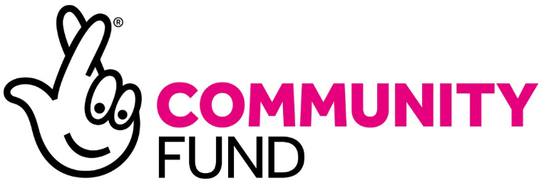 